Sprzęty rehabilitacyjne - materace rehabilitacyjne: mata rehabilitacyjna - zdjęcie poglądowe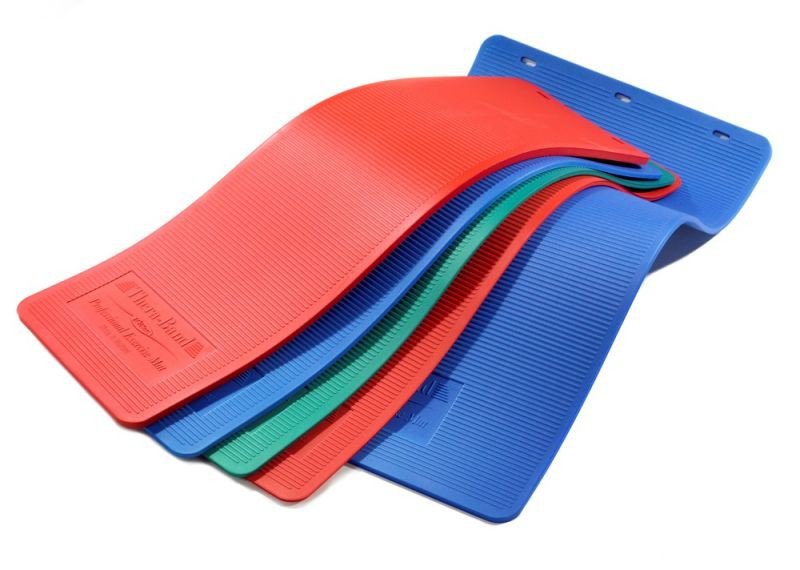 Opis: Mata Thera Band Opis: lekkie, łatwe do utrzymania w czystości i antyseptyczne. Nie wchłaniają wilgoci. Posiadają wysoką elastyczność i zdolność amortyzowania upadków.Wymiary: 2,5 x 100 cm x 190 cm